INFORMATIVA  SENSI DELL'ART. 13 DEL GDPR (UE 679/2016) 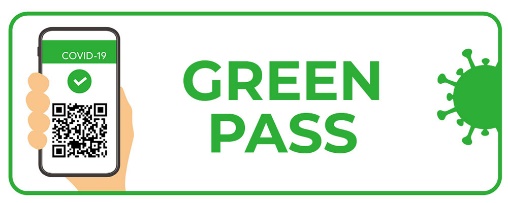 PER TRATTAMENTI VOLTI ALLA VERIFICA DEL GREEN PASSINFORMATIVA  SENSI DELL'ART. 13 DEL GDPR (UE 679/2016) PER TRATTAMENTI VOLTI ALLA VERIFICA DEL GREEN PASS.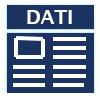 A. CATEGORIE DI DATI: oggetto del trattamento, attraverso la semplice consultazione, possono essere i suoi dati personali (anagrafici, di mancanza del green pass) ed identificativi in caso di dubbi sulle generalità del controllato (documento di riconoscimento); solo in caso di contravvenzione da parte sua degli obblighi di esibizione del green pass potranno essere acquisite informazioni quali: orario, luogo di presenza, evidenza della mancanza di green pass, identificazione, eventuali motivazioni per l’assenza del green pass..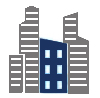 B. TITOLARE DEL TRATTAMENTO: il Titolare del trattamento è: (indicare i riferimenti dell’impresa, denominazione, via, città, etc.)+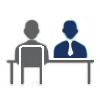 C. FONTE DEI DATI PERSONALI: i dati personali sono raccolti direttamente presso l’interessato.+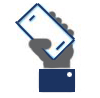 D. FINALITÀ DI TRATTAMENTO DEI DATI E BASE GIURIDICA: il trattamento dei suoi dati personali avviene solo per obblighi di legge, quali il D.L. n. 105 del 23/07/2021, l’art. 13 del DPCM 17/06/2021, il D.L. n. 127 del 21/09/2021, e solo attraverso l’esibizione del suo green pass (o documentazione equipollente) operata mediante l’utilizzo della APP Ministeriale (VerificaC19).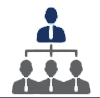 +E. DESTINATARI DEI DATI: solo in caso di evidenza di mancanza di green pass, riscontata all’interno dei nostri ambienti di lavoro, i suoi dati potranno essere comunicati al Prefetto e trattati dal personale appositamente designato (es. incaricato alla verifica del green pass, Sig. …………………, incaricato all’accertamento e della contestazione delle violazioni, Sig. …………………, responsabile del personale, etc.). Gli stessi dati potrebbero essere verificati anche nel corso di eventuali verifiche ispettive. (indicare i nomi degli incaricati)+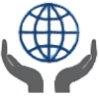 F. TRASFERIMENTO DEI DATI VERSO PAESI TERZI: i dati raccolti non sono oggetto di trasferimento verso paesi terzi al di fuori dell’Unione Europea.+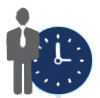 G. PERIODO DI CONSERVAZIONE: i dati in nostro possesso, raccolti cioè  in caso solo di evidente mancanza di green pass accertata all’interno dei nostri ambienti di lavoro, potranno essere conservati esclusivamente per il tempo necessario a risolvere ogni possibile ipotesi di contenzioso o per eventuali aspetti relativi alla gestione di lavoro (per i dipendenti e collaboratori).+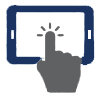 I. OBBLIGO DI COMUNICARE I DATI DA PARTE DELL’INTERESSATO: per le finalità sopra indicate, la comunicazione di dati personali (attraverso l’esibizione di green pass) è un requisito obbligatorio. L’eventuale mancata di esibizione del green pass non le consentirà l’accesso ai nostri locali.+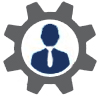 J. MODALITÀ DI TRATTAMENTO DEI DATI: I dati potranno essere trattati mediante strumento di verifica dell’idoneità all’accesso tramite green pass  (APP nazionale di VerificaC19) e, in caso di mancanza di green pass accertata all’interno dei nostri ambienti di lavoro, potrà avvenire un trattamento cartaceo ed automatizzato..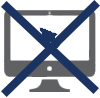 L. PROCESSI DECISIONALI AUTOMATIZZATI: non sono previsti processi decisionali automatizzati.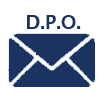 K. DATI DI CONTATTO DEL D.P.O/R.P.D.: il Titolare  ha provveduto alla nomina del D.P.O./R.P.D. contattabile via mail all’indirizzo ……………..    (compilare solo se presente)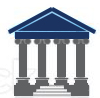 H. DIRITTI DELL’INTERESSATO: l’interessato ha sempre diritto a richiedere al Titolare l’accesso ai Suoi dati, la rettifica o la limitazione degli stessi, ove possibile. L’interessato può proporre reclamo anche a un’autorità di controllo. I suoi diritti verso il Titolare potrà esercitarli inviando richiesta all’indirizzo ……………. o recandosi presso gli uffici del Titolare del trattamento..